ProjektsLATVIJAS REPUBLIKAS MINISTRU KABINETS2021. gada     	Noteikumi Nr.    Rīgā	(prot. Nr.          .§)Grozījumi Ministru kabineta 2012. gada 15. maija noteikumos Nr. 339 "Noteikumi par ostu formalitātēm"Izdoti saskaņā ar Jūrlietu pārvaldes unjūras drošības likuma 35. panta otro daļu un41.1 panta trešo daļu un Latvijas Republikasvalsts robežas likuma 22. panta astoto daļuIzdarīt Ministru kabineta 2012. gada 15. maija noteikumos Nr. 339 "Noteikumi par ostu formalitātēm" (Latvijas Vēstnesis, 2012, 85. nr.; 2013, 122. nr.; 2017, 9. nr.; 2018, 251. nr.; 2020, 31. nr.; 2020, 173. nr.) šādus grozījumus:1.  Izteikt 45. punktu šādā redakcijā:"Šī nodaļa attiecas uz visiem jūras kuģiem, kuru bruto tilpība ir 300 vai vairāk, izņemot:45.1. kara kuģus, peldošās palīgierīces (kara flotes palīgkuģus) un citus nekomerciālā (valsts) dienestā nodarbinātus kuģus;45.2. zvejas kuģus, kuru garums ir mazāks par 45 metriem;45.3. atpūtas kuģus, kuru garums ir mazāks par 45 metriem.”2. Izteikt Informatīvās atsauces uz Eiropas Savienības direktīvām piekto apakšpunktu šādā redakcijā:	“5) Eiropas Parlamenta un Padomes direktīvas (ES) 2019/883 par ostas atkritumu pieņemšanas iekārtām kuģu atkritumu nodošanai un ar ko groza Direktīvu 2010/65/ES un atceļ Direktīvu 2000/59/EK;”.3. Izteikt 1. pielikumu šādā redakcijā:“1.pielikumsMinistru kabineta2012. gada 15. maija noteikumiem Nr. 339Paziņojums par atkritumu nodošanuIenākšanas osta ____________________________________INFORMĀCIJA PAR KUĢIINFORMĀCIJA PAR OSTU UN REISUPIEŅEMŠANAS IEKĀRTĀ NODODAMO ATKRITUMU VEIDS UN DAUDZUMS UN ATKRITUMU UZGLABĀŠANAS TILPŅU IETILPĪBAPaskaidrojumi.Šo informāciju izmantos ostas valsts kontrolei un citos pārbaudes nolūkos.Šī veidlapa jāaizpilda, izņemot gadījumus, kad saskaņā ar normatīvajiem aktiem par kuģu atkritumu un piesārņoto ūdeņu pieņemšanas kārtību un kuģu atkritumu apsaimniekošanas plānu izstrādes kārtību uz kuģi attiecas atbrīvojumi.  Piezīmes.1 Norādiet iesaistītās NLS atbilstošu kravas nosaukumu.2 Var norādīt paredzamo pārpalikumu apjomu.3 Attiecīgās ailes neaizpilda, ja no notekūdeņiem paredzēts atbrīvoties jūrā saskaņā ar MARPOL konvencijas IVpielikuma 11. noteikumu.4 Norādiet atbilstošu beramkravas nosaukumu. Kravu pārpalikumus norāda un kategorizē saskaņā ar atbilstošajiem MARPOL konvencijas pielikumiem, īpaši I, II un V pielikumu.5 Var būt aplēses. Norādiet sauskravas oficiālo kravas nosaukumu.6 Var būt aplēses. Norādiet sauskravas oficiālo kravas nosaukumu.7 Rodas parastu kuģa apkopes darbību laikā.”ADVANCE NOTIFICATION FORM FOR WASTE DELIVERY TO PORT RECEPTION FACILITIESName of port of call ____________________________________1. SHIP PARTICULARS2. PORT AND VOYAGE PARTICULARSTYPE AND AMOUNT OF WASTE FOR DISCHARGE TO FACILITY AND STORAGE CAPACITYExplanations.This information shall be used for port State controle and other inspection puposes.This form is to be completed unless the ship is covered by an excemption in accordance with legal acts on procedures for ships waste reception and for development of ships waste handling plan.  Notes.1 Indicate the proper shipping name of the NLS involved.2 May be estimates.3 Do not complete the corresponding boxes, if there is the intention to make an authorised discharge at sea inaccordance with Regulation 11 of Annex IV of MARPOL Convention.4 Indicate the proper shipping name of the dry cargo. Cargo residues shall be specified and categorised according to the relevant Annexes of MARPOL, in particular MARPOL Annexes I, II and V. 5 May be estimates. Indicate the proper shipping name of the dry cargo.6 May be estimates. Indicate the proper shipping name of the dry cargo.7 Arising from the normal maintenance activities on board.Ministru prezidents	A. K. Kariņš
Vides aizsardzības un reģionālās attīstības ministrs	A. T.Plešs1.1. Kuģa vārds:1.1. Kuģa vārds:1.5. Īpašnieks vai operators:1.5. Īpašnieks vai operators:1.2. IMO numursIzsaukuma signāls:1.2. IMO numursIzsaukuma signāls:1.6. Identifikācijas numurs vai zīmes:1.6. Identifikācijas numurs vai zīmes:1.3. Bruto tilpība:1.3. Bruto tilpība:1.7. Karoga valsts:1.7. Karoga valsts:1.4. Kuģa tips:1.4. Kuģa tips: Naftas tankkuģis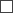  Ķīmiskais tankkuģis Beramkravu kuģis Konteinerkuģis Cits kravas kuģis Pasažieru kuģis Ro-ro Cits (aprakstīt)2.1.Atrašanās vieta/Termināļa nosaukums:2.6.Pēdējā osta, kur tika nodoti atkritumi:2.2.Ienākšanas datums un laiks:2.7.Pēdējās atkritumu nodošanas datums:2.3.Iziešanas datums un laiks:2.8.Nākamā atkritumu nodošanas osta (ja zināms):2.4.Iepriekšējā osta un valsts:2.9.Persona, kas iesniedz šo paziņojumu (ja šī persona nav kuģa kapteinis):2.5Nākamā osta un valsts (ja zināms):2.9.Persona, kas iesniedz šo paziņojumu (ja šī persona nav kuģa kapteinis):VeidsNododamo atkritumudaudzums(m3)Maksimālāuzkrāšanas tilpņuietilpība (m3)Uz kuģa paturētoatkritumudaudzums(m3)Osta, kurā tiksnodoti atlikušieatkritumi(ja zināms)Paredzamaiskuģa radītaisatkritumudaudzumslaikposmā nopaziņošanasbrīža līdz kuģanonākšanainākamajā ostā(m3)1.23456.MARPOL konvencijas I pielikums – NaftaMARPOL konvencijas I pielikums – NaftaMARPOL konvencijas I pielikums – NaftaMARPOL konvencijas I pielikums – NaftaMARPOL konvencijas I pielikums – NaftaMARPOL konvencijas I pielikums – NaftaSateču ūdeņiNaftas atliekas(nosēdumi)Naftu saturoši kravastanku mazgājamieūdeņiNetīrie balasta ūdeņiNogulsnējumi un naftas nosēdumi pēckravas tankumazgāšanasNaftu saturoši kravaspārpalikumi2Citi (aprakstiet)MARPOL konvencijas II pielikums – Kaitīgas šķidrās vielas (NLS)1MARPOL konvencijas II pielikums – Kaitīgas šķidrās vielas (NLS)1MARPOL konvencijas II pielikums – Kaitīgas šķidrās vielas (NLS)1MARPOL konvencijas II pielikums – Kaitīgas šķidrās vielas (NLS)1MARPOL konvencijas II pielikums – Kaitīgas šķidrās vielas (NLS)1MARPOL konvencijas II pielikums – Kaitīgas šķidrās vielas (NLS)1X kategorijas vielasY kategorijas vielasZ kategorijas vielasOS – Citas vielas (aprakstiet)MARPOL konvencijas IV pielikums – Notekūdeņi3MARPOL konvencijas IV pielikums – Notekūdeņi3MARPOL konvencijas IV pielikums – Notekūdeņi3MARPOL konvencijas IV pielikums – Notekūdeņi3MARPOL konvencijas IV pielikums – Notekūdeņi3MARPOL konvencijas IV pielikums – Notekūdeņi3NotekūdeņiMARPOL konvencijas V pielikums – AtkritumiMARPOL konvencijas V pielikums – AtkritumiMARPOL konvencijas V pielikums – AtkritumiMARPOL konvencijas V pielikums – AtkritumiMARPOL konvencijas V pielikums – AtkritumiMARPOL konvencijas V pielikums – AtkritumiA. PlastmasaB. Pārtikas atkritumiC. Sadzīves atkritumi (piemēram, papīra izstrādājumi, lupatas, stikls, metāls, pudeles, māla un fajansa izstrādājumi)D. Cepamā eļļaE. Atkritumu dedzināmāskrāsns pelniF. EkspluatācijasatkritumiG. Dzīvnieku kautķermeņiH. Zvejas rīkiI. Elektrisko un elektronisko iekārtu atkritumiJ. Kravu pārpalikumi5 2 4 (nebīstami jūras videi)K. Kravu pārpalikumi6) (bīstami jūras videi)MARPOL konvencijas VI pielikums – gaisu piesārņojošas vielasMARPOL konvencijas VI pielikums – gaisu piesārņojošas vielasMARPOL konvencijas VI pielikums – gaisu piesārņojošas vielasMARPOL konvencijas VI pielikums – gaisu piesārņojošas vielasMARPOL konvencijas VI pielikums – gaisu piesārņojošas vielasMARPOL konvencijas VI pielikums – gaisu piesārņojošas vielasOzona slāni noārdošās vielas un aprīkojums, kas satur šādas vielas 7Izplūdes gāzu attīrīšanas pārpalikumiCiti atkritumi, uz kuriem neattiecas MARPOL konvencijaCiti atkritumi, uz kuriem neattiecas MARPOL konvencijaCiti atkritumi, uz kuriem neattiecas MARPOL konvencijaCiti atkritumi, uz kuriem neattiecas MARPOL konvencijaCiti atkritumi, uz kuriem neattiecas MARPOL konvencijaCiti atkritumi, uz kuriem neattiecas MARPOL konvencijaPasīvi izzvejoti atkritumi1.1. Name of ship:1.1. Name of ship:1.5. Owner or operator:1.5. Owner or operator:1.2. IMO number:Call sign:1.2. IMO number:Call sign:1.6. Distinctive number or letters:1.6. Distinctive number or letters:1.3. Gross tonnage:1.3. Gross tonnage:1.7. Flag State:1.7. Flag State:1.4. Type of a ship:1.4. Type of a ship: Oil tanker Chemical tanker Bulk carrier Container Other cargo ship Passenger ship Ro-ro Other (specify)2.1.Location/Terminal name:2.6.Last port where waste was delivered:2.2.Arrival date and time:2.7.Date of last delivery:2.3.Departure date and time:2.8.Next port of delivery (if known):2.4.Last port and country:2.9.Person submitting this form is (if other than the master):2.5Next port and country (if known):2.9.Person submitting this form is (if other than the master):TypeWaste to be delivered(m3)Maximum dedicated storage capacity (m3)Amount of waste retained on board(m3)Port at which remaining waste will be delivered(if known)Estimated amountof waste to begeneratedbetweennotification andnext port of call(m3)1.23456.MARPOL Annex I – OilMARPOL Annex I – OilMARPOL Annex I – OilMARPOL Annex I – OilMARPOL Annex I – OilMARPOL Annex I – OilOily bilge waterOily residues(sludges)Oily tank washingsDirty ballast waterScale and sludge fromtank cleaningOily cargo residues2Other (specify)MARPOL Annex II – NOXIOUS LIQUID SUBSTANCES (NLS)1MARPOL Annex II – NOXIOUS LIQUID SUBSTANCES (NLS)1MARPOL Annex II – NOXIOUS LIQUID SUBSTANCES (NLS)1MARPOL Annex II – NOXIOUS LIQUID SUBSTANCES (NLS)1MARPOL Annex II – NOXIOUS LIQUID SUBSTANCES (NLS)1MARPOL Annex II – NOXIOUS LIQUID SUBSTANCES (NLS)1Category XsubstancesCategory Ysubstances Category Zsubstances OS – Other substances (specify)MARPOL Annex IV – Sewage 3MARPOL Annex IV – Sewage 3MARPOL Annex IV – Sewage 3MARPOL Annex IV – Sewage 3MARPOL Annex IV – Sewage 3MARPOL Annex IV – Sewage 3SewageMARPOL Annex V pielikums – GarbageMARPOL Annex V pielikums – GarbageMARPOL Annex V pielikums – GarbageMARPOL Annex V pielikums – GarbageMARPOL Annex V pielikums – GarbageMARPOL Annex V pielikums – GarbageA. PlasticB. Food wasteC. Domestic waste (e.g. paper products, rags, glass, metal, bottles, crockery, etc.)D. Cooking oilE. Incinerator ashF. Operational wasteG. Animal carcass(es)H. Fishing gearI. E-wasteJ. Cargo residues5 2 4 (non-Harmful to the Marine Environment)K. Cargo residues6 (Harmful to the Marine Environment - HME)MARPOL Annex VI – Air Pollution relatedMARPOL Annex VI – Air Pollution relatedMARPOL Annex VI – Air Pollution relatedMARPOL Annex VI – Air Pollution relatedMARPOL Annex VI – Air Pollution relatedMARPOL Annex VI – Air Pollution relatedOzone depleting substances and equipment containing such substances7Exhaust gas cleaning residuesOther waste, not covered by MARPOL Other waste, not covered by MARPOL Other waste, not covered by MARPOL Other waste, not covered by MARPOL Other waste, not covered by MARPOL Other waste, not covered by MARPOL Passively fished waste